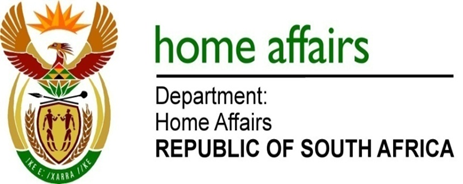 NATIONAL ASSEMBLYQUESTION FOR WRITTEN REPLYQUESTION NO. 3272DATE OF PUBLICATION: Friday, 28 August 2015 INTERNAL QUESTION PAPER 34 OF 20153272.	Ms H O Maxon (EFF) to ask the Minister of Home Affairs:(1)	What (a) total amount did his department spend on air travel between Gauteng and Cape Town for employees attending Parliament business in the 2014-15 financial year and (b) is the total number of trips that were undertaken;(2)	what is the total amount that his department spent on (a) accommodation and (b) car rental in  for employees attending Parliament business in the specified financial year?											NW3874E		REPLY:The Department’s records system on travel does not separate the different categories of business for trips and destinations. The department can however disclose/provide the total travel expenditure for 2014/2015, per category of air travel and car hire.(1)(a)	The department spent a total amount of R27 739 532.51 on various air travel in the 2014/15 financial year.(1)(b)	The total number of trips undertaken for the year 2014/2015 to/from various areas/destinations throughout the country are 9 986.(2)(a)	The total amount spent on accommodation in the 2014/15 financial year is R39 138 312.70.(2)(b)	The total amount spent on car rental is R6 586 431.57 for 2014/2015.